Multilayered Variable Selection in QSPR: A Case Study of Modeling Melting Point of Bromide Ionic LiquidsSupplementary MaterialsTable S1. The list of studied bromide ionic liquids (cationic part of 376 ILs shown) with their experimental and predicted (based on the consensus model) melting point [Log (Tm°C)] values.* indicates test set compoundsTable S2. Relative importance of descriptors based on VIP plot.Table S3. The quality of the consensus model obtained according to Golbraikh and Tropsha criteria.Figure S1. Y-scrambling of the PLS model (model 1) based on 100 randomization cycles.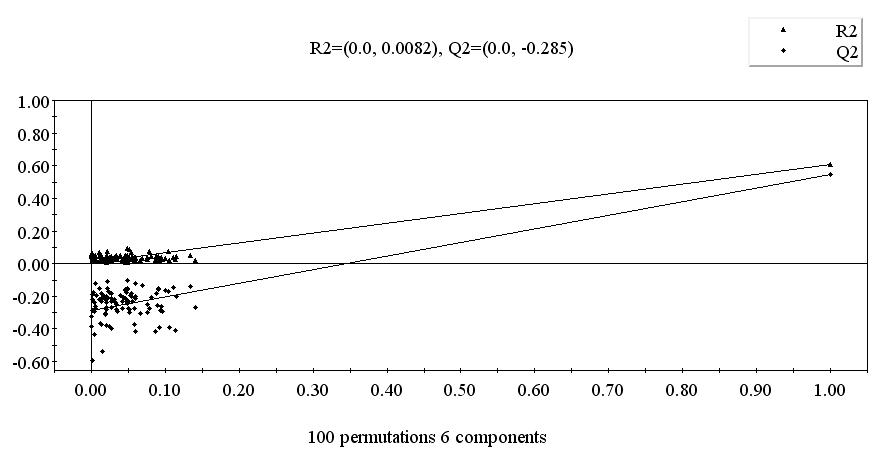 Figure S2. Y-scrambling of the PLS model (model 2) based on 100 randomization cycles.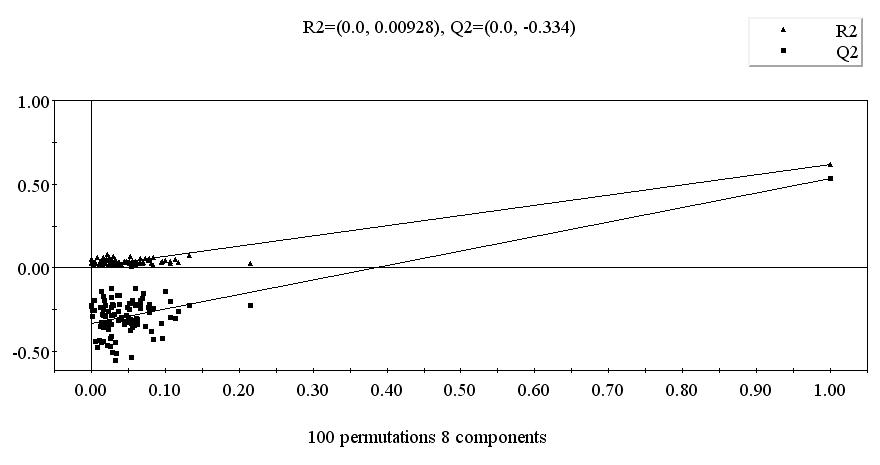 Figure S3. Y-scrambling of the PLS model (model 3) based on 100 randomization cycles.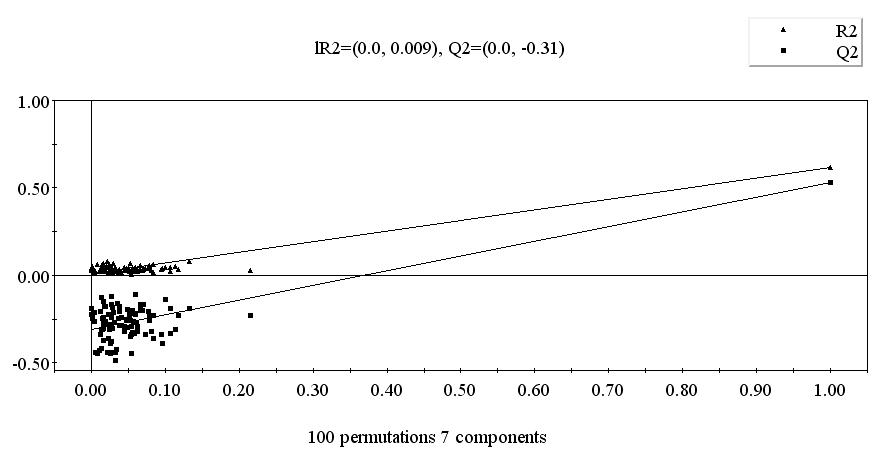 Figure S4. Y-scrambling of the PLS model (model 4) based on 100 randomization cycles.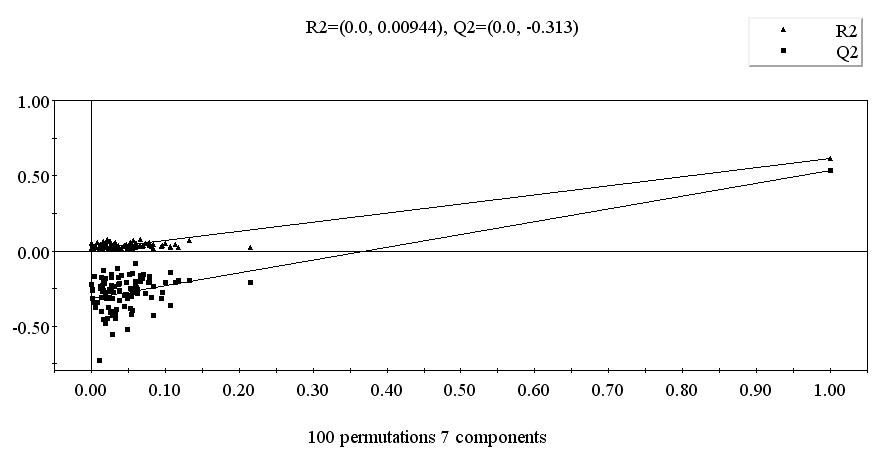 Figure S5. Y-scrambling of the PLS model (model 5) based on 100 randomization cycles.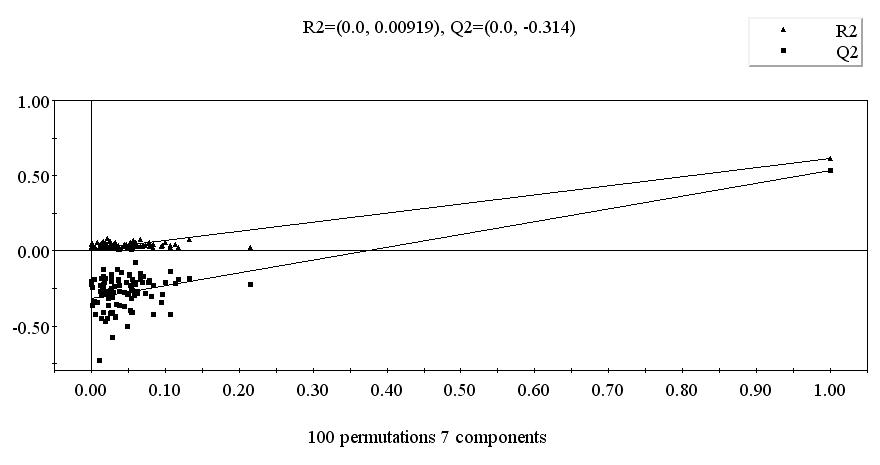 Figure S6. Variable importance plot (VIP) of model 1.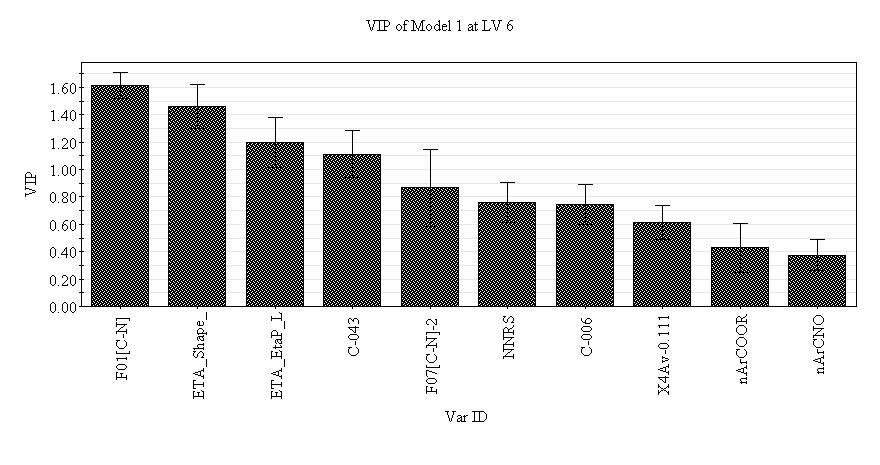 Figure S7. Variable importance plot (VIP) of model 2.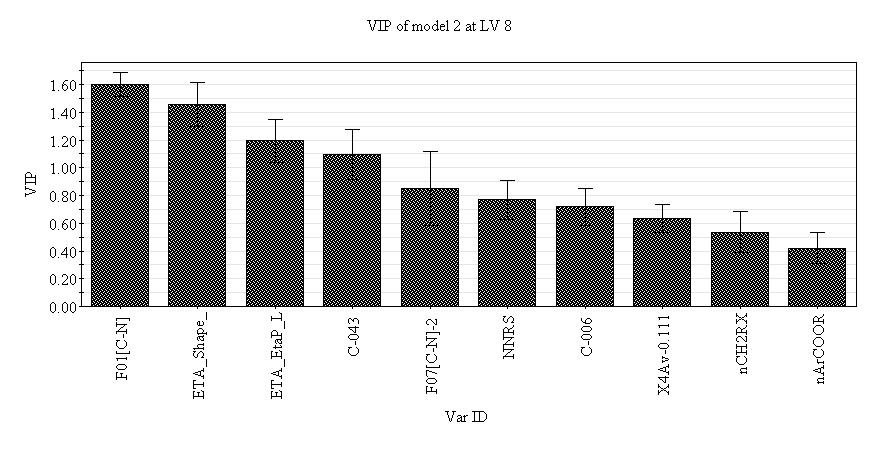 Figure S8. Variable importance plot (VIP) of model 3.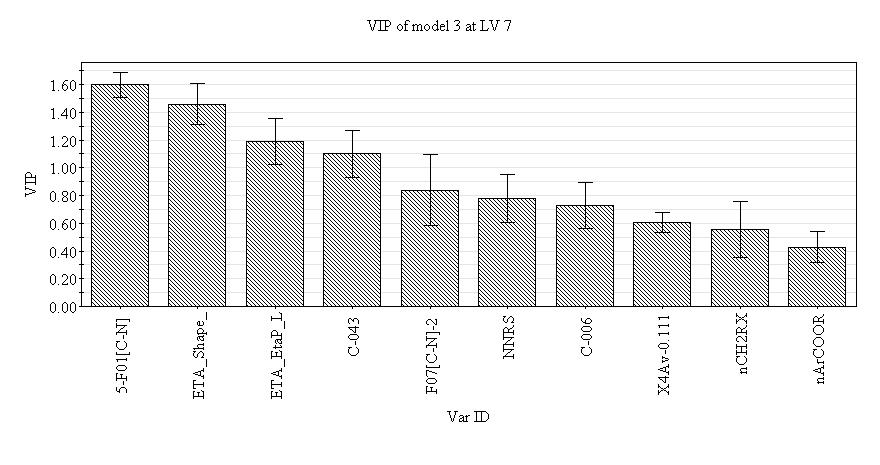 Figure S9. Variable importance plot (VIP) of model 4.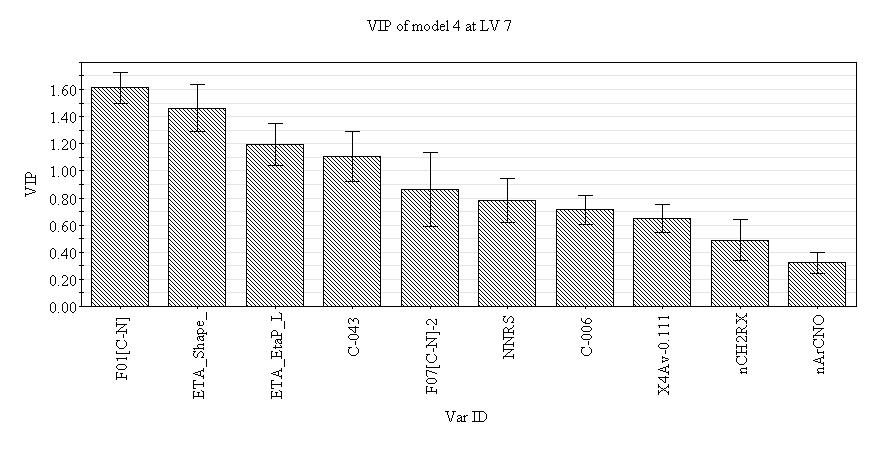 Figure S10. Variable importance plot (VIP) of model 5.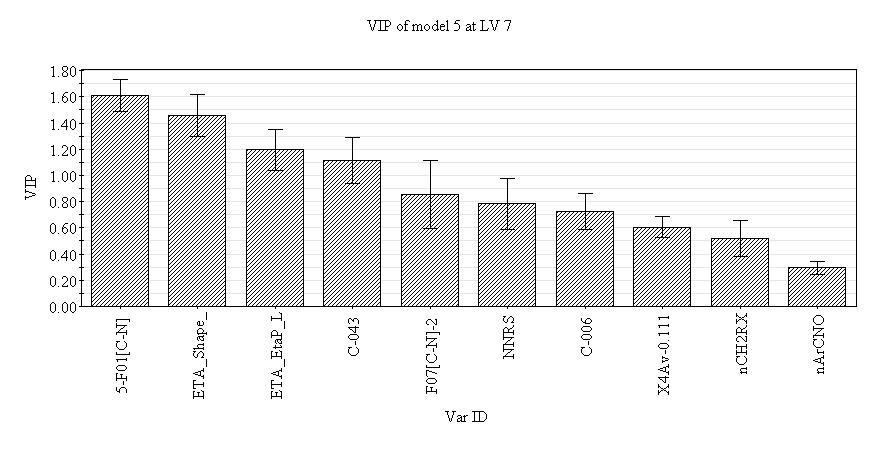 N-alkyl-pyridinium based cationR1-R5 can be a substituent or HN-alkyl-pyridinium based cationR1-R5 can be a substituent or HN-alkyl-pyridinium based cationR1-R5 can be a substituent or HN-alkyl-pyridinium based cationR1-R5 can be a substituent or HN-alkyl-pyridinium based cationR1-R5 can be a substituent or HN-alkyl-pyridinium based cationR1-R5 can be a substituent or HN-alkyl-pyridinium based cationR1-R5 can be a substituent or HN-alkyl-pyridinium based cationR1-R5 can be a substituent or HCompound Nos.N- substituentOther substituentsOther substituentsOther substituentsExp. m.p. [Log (Tm°C)]Predicted m.p. [Log (Tm°C)]Predicted m.p. [Log (Tm°C)]1decyl3-pentyl3-pentyl3-pentyl1.4771.6701.6702*11-propionylloxyundecyl1.5441.7401.7403benzyl4-dibenzyl; 3-ethoxycarbonyl4-dibenzyl; 3-ethoxycarbonyl4-dibenzyl; 3-ethoxycarbonyl1.5441.9011.9014octyl4-propyl4-propyl4-propyl1.5681.7121.7125tetradecyl4-hexyl4-hexyl4-hexyl1.5681.6401.6406tetradecyl3-pentyl3-pentyl3-pentyl1.5911.6501.6507decyl4-ethoxycarbonyl4-ethoxycarbonyl4-ethoxycarbonyl1.6071.6681.6688dodecyl4-propyl4-propyl4-propyl1.6131.6701.6709undecyl1.6221.7081.70810*octyl4-ethyl4-ethyl4-ethyl1.6281.7481.74811*dodecyl4-ethyl4-ethyl4-ethyl1.6381.6831.68312decyl1.6481.7191.71913dodecyl1.6531.6991.69914hexyl2-(2-methyloctyl)2-(2-methyloctyl)2-(2-methyloctyl)1.6721.6981.69815ethoxycarbonylmethyl5-butyl; 2-methyl5-butyl; 2-methyl5-butyl; 2-methyl1.7081.8611.861162,5- dimethoxyphenethyl1.7312.0372.03717tridecyl1.7361.6911.691184-fluoro-benzyl1.7602.0682.06819tetradecyl1.7711.6831.68320*butyl4-ethoxycarbonyl4-ethoxycarbonyl4-ethoxycarbonyl1.7781.8841.884212-methylpropyl1.8061.9591.95922methyl3-(3-hydroxypropyl)3-(3-hydroxypropyl)3-(3-hydroxypropyl)1.8062.0422.04223benzyl3-methyl3-methyl3-methyl1.8102.0492.04924butyl2-benzylsulfanyl2-benzylsulfanyl2-benzylsulfanyl1.8131.8691.869252-cyclohexyl-2-oxo-ethyl1.8391.8231.82326methylpropyl1.8421.9741.97427*2-pyridinyl1.8482.1892.189282-(ethoxycarbonyl)ethyl1.8511.9561.956291-(ethjoxycarbonyl)propyl1.8631.9381.93831*ethyl3-diethylcarbamoyl3-diethylcarbamoyl3-diethylcarbamoyl1.8781.9491.949322-phenoxyethyl1.8862.0102.01033methyl2,4,6-tetramethyl2,4,6-tetramethyl2,4,6-tetramethyl1.8921.9931.99334methyl4-(3-hydroxypropyl)4-(3-hydroxypropyl)4-(3-hydroxypropyl)1.8952.1412.14135*ethyl2,6-dimethyl2,6-dimethyl2,6-dimethyl1.8981.9621.96236methyl3-pyridinyl3-pyridinyl3-pyridinyl1.9032.0332.03337isopropyloxycarbonylmethyl1.9032.2012.20138morpholinomethyl4-methyl4-methyl4-methyl1.9032.0262.02639methyl4-benzyl4-benzyl4-benzyl1.9161.9161.916402-fluroethyl3-ethoxycarbonyl3-ethoxycarbonyl3-ethoxycarbonyl1.9322.0812.08141phenethyl4-methyl4-methyl4-methyl1.9402.0272.02742*butyl3-carboxy3-carboxy3-carboxy1.9542.0102.01043allyl3-diethylcarbamoyl3-diethylcarbamoyl3-diethylcarbamoyl1.9591.9741.97444bis(ethoxycarbonyl)methyl1.9642.0402.040454-acetoxybutyl3-hydroxy3-hydroxy3-hydroxy1.9711.9871.98746*benzyloxy1.9781.9531.95347allyl1.9782.0082.00848methyl3-methoxycarbonyl3-methoxycarbonyl3-methoxycarbonyl1.9802.0672.067492-hydroxyethyl3-methyl3-methyl3-methyl1.9822.0702.07050*ethyl2-methyl2-methyl2-methyl1.9871.9871.98751isopropyl1.9872.0272.02752butyl1.9872.0422.04253ethyl4-(4-pyridyl)4-(4-pyridyl)4-(4-pyridyl)1.9891.8961.89654*allyl3-hydroxy3-hydroxy3-hydroxy1.9912.1142.11455benzyl1.9912.0962.09656methyl4-(2-ethoxycarbonylethyl)4-(2-ethoxycarbonylethyl)4-(2-ethoxycarbonylethyl)1.9962.0472.04757ethyl3-acetyl3-acetyl3-acetyl1.9981.9921.99258*allyl3-formyl3-formyl3-formyl2.0002.0612.06159acetonyl2,6-dimethyl2,6-dimethyl2,6-dimethyl2.0002.0962.09660ethyl3-hydroxy3-hydroxy3-hydroxy2.0172.0902.09061ethoxy4-methoxy4-methoxy4-methoxy2.0252.0572.05762propyloxycarbonylmethyl2.0352.0082.00863allyl2-hydroxymethyl2-hydroxymethyl2-hydroxymethyl2.0411.9491.949642-hydroxyethyl2.0412.0092.00965allyl4-hydroxymethyl4-hydroxymethyl4-hydroxymethyl2.0411.9791.979665-hexynyl2.0452.0092.009672-cyanoethyl3-methyl3-methyl3-methyl2.0571.9821.98268*pyridenyl2.0642.0942.09469isopropyl4-hydroxyethyl4-hydroxyethyl4-hydroxyethyl2.0722.1892.189703-cholropropyl2.0761.9951.99571ethyl2.0792.0752.07572*allyl4-cyan4-cyan4-cyan2.0812.0202.02073ethyl4-methyl4-methyl4-methyl2.0832.1522.15274isopropyl2-hydroxymethyl2-hydroxymethyl2-hydroxymethyl2.0832.0262.026752-hydroxyethyl3-hydroxy3-hydroxy3-hydroxy2.0861.9961.99676*2-hydroxyethyl3,4-dimethyl3,4-dimethyl3,4-dimethyl2.0882.0152.015773,3-diethylallyl4-methyl4-methyl4-methyl2.1021.9921.992781-methyl-2-oxopropyl2-methyl2-methyl2-methyl2.1062.0172.017792-cyano-ethyl3,4-dimethyl3,4-dimethyl3,4-dimethyl2.1242.0992.09980*ethoxycarbonylmethyl2.1242.0952.095813-bromopropyl4-methyl4-methyl4-methyl2.1371.9991.99982(Z)-3-methylpent-2-en-4-inyl2.1452.0102.01083methyl3-methyoxycarbonyl3-methyoxycarbonyl3-methyoxycarbonyl2.1452.1262.12684*2-cyanoethyl3-amino3-amino3-amino2.1492.0802.080851-metrhyl-2-oxopropyl2.1522.1582.15886cyanomethyl3,5-dimethyl3,5-dimethyl3,5-dimethyl2.1582.0972.09787methyl4-methyl-3-hydroxy4-methyl-3-hydroxy4-methyl-3-hydroxy2.1582.1482.14888*2-cyanoethyl4-methyl4-methyl4-methyl2.1642.1762.176892-cyanoethyl2.1672.0942.09490methyl2.1732.0922.09291*methyl3-hydroxy3-hydroxy3-hydroxy2.1762.1542.15492vinyl2.1862.1842.18493phenyl2.1892.1472.14794(E)-3-hydroxyprop-1-en-1-yl2.1902.1012.101952-carboxyallyl2.1952.0262.02696*cyclohex-2-enyl2.1952.1262.126972-cyanoethyl3,5-dimethyl3,5-dimethyl3,5-dimethyl2.2031.8861.886983-carboxypropyl2.2052.1362.13699methyl4-methoxycarbonyl4-methoxycarbonyl4-methoxycarbonyl2.2121.9981.998100ethyl4-cyano4-cyano4-cyano2.2152.0802.080101cyanomethyl2.2192.1202.120102*methyl2-hydroxymethyl2-hydroxymethyl2-hydroxymethyl2.2232.1562.156103vinyl4-methyl4-methyl4-methyl2.2242.0782.078104isopropyl4-methoxy4-methoxy4-methoxy2.2282.1422.142105methyl4-methyl4-methyl4-methyl2.2292.0682.068106*methoxycarbonylmethyl2.2382.1482.148107propyl3-carbamoyl3-carbamoyl3-carbamoyl2.2422.0912.091108ethyl4-dimethylamino4-dimethylamino4-dimethylamino2.2432.0572.057109prop-2-ynyl4-methyl4-methyl4-methyl2.2462.1542.154110*cyanomethyl4-methyl4-methyl4-methyl2.2502.0992.0991112-fluroethhyl2.2532.1522.152112methyl4-acetyl4-acetyl4-acetyl2.2552.1482.148113*allyl4-(hydroxyiminomethyl)4-(hydroxyiminomethyl)4-(hydroxyiminomethyl)2.2642.1692.169114hydrazinocarbonylmethyl2.2672.2512.2511152-oxopropyl2.2682.0942.094116ethyl4-carbamoyl4-carbamoyl4-carbamoyl2.2722.0892.089117*(E)-2-carboxy-1-ethenyl3-methyl3-methyl3-methyl2.2742.0612.0611182-propionamido2.2752.1522.152119(E)-2-carboxy-1-ethenyl3-methyl3-methyl3-methyl2.2782.1522.152120allyl2-(hydroxyiminomethyl)2-(hydroxyiminomethyl)2-(hydroxyiminomethyl)2.2802.1492.1491212-oxopropyl2-methyl2-methyl2-methyl2.2842.2512.2511222-hydroxyethyl2-(hydroxyiminomethyl)2-(hydroxyiminomethyl)2-(hydroxyiminomethyl)2.2922.0902.090123cyanomethyl2,4-dimethyl2,4-dimethyl2,4-dimethyl2.2982.1792.179124*carboxymethyl2.2992.1502.1501252-carbamoylethyl2.2992.1082.108126carbamoylmethyl2.2992.0882.088hydroxyalkylammonium cationhydroxyalkylammonium cationhydroxyalkylammonium cationhydroxyalkylammonium cationhydroxyalkylammonium cationhydroxyalkylammonium cationhydroxyalkylammonium cationhydroxyalkylammonium cationCompound Nos.Cation nameCation nameCation nameCation nameExp. m.p. [Log (Tm°C)]Predicted m.p. [Log (Tm°C)]Predicted m.p. [Log (Tm°C)]127(2-hydroxyethyl)-dimethyl-pentyl-ammonium(2-hydroxyethyl)-dimethyl-pentyl-ammonium(2-hydroxyethyl)-dimethyl-pentyl-ammonium(2-hydroxyethyl)-dimethyl-pentyl-ammonium1.6992.1802.180128*dibutyl-hexadecyl-(2-hydroxyethyl)-ammoniumdibutyl-hexadecyl-(2-hydroxyethyl)-ammoniumdibutyl-hexadecyl-(2-hydroxyethyl)-ammoniumdibutyl-hexadecyl-(2-hydroxyethyl)-ammonium1.7401.8621.862129tributyl-(2-hydroxyethyl)-ammoniumtributyl-(2-hydroxyethyl)-ammoniumtributyl-(2-hydroxyethyl)-ammoniumtributyl-(2-hydroxyethyl)-ammonium1.7631.9481.948130*ethyl-hexadecyl-(2-hydroxyethyl)-methyl-ammoniumethyl-hexadecyl-(2-hydroxyethyl)-methyl-ammoniumethyl-hexadecyl-(2-hydroxyethyl)-methyl-ammoniumethyl-hexadecyl-(2-hydroxyethyl)-methyl-ammonium1.8061.9271.927131didodecyl-(2-hydroxyethyl)-methyl-ammoniumdidodecyl-(2-hydroxyethyl)-methyl-ammoniumdidodecyl-(2-hydroxyethyl)-methyl-ammoniumdidodecyl-(2-hydroxyethyl)-methyl-ammonium1.8131.8891.889132diethyl-(2-hydroxyethyl)-tetradecyl-ammoniumdiethyl-(2-hydroxyethyl)-tetradecyl-ammoniumdiethyl-(2-hydroxyethyl)-tetradecyl-ammoniumdiethyl-(2-hydroxyethyl)-tetradecyl-ammonium1.8131.9551.955133*decyl-(3-hydroxypropyl)-dimethyl-ammoniumdecyl-(3-hydroxypropyl)-dimethyl-ammoniumdecyl-(3-hydroxypropyl)-dimethyl-ammoniumdecyl-(3-hydroxypropyl)-dimethyl-ammonium1.8452.0852.085134decyl-diethyl-(2-hydroxyethyl)-ammoniumdecyl-diethyl-(2-hydroxyethyl)-ammoniumdecyl-diethyl-(2-hydroxyethyl)-ammoniumdecyl-diethyl-(2-hydroxyethyl)-ammonium1.8862.0982.098135hexadecyl-(3-hydroxypropyl)-dimethyl-ammoniumhexadecyl-(3-hydroxypropyl)-dimethyl-ammoniumhexadecyl-(3-hydroxypropyl)-dimethyl-ammoniumhexadecyl-(3-hydroxypropyl)-dimethyl-ammonium1.9292.0302.030136*(3-hydroxypropyl)-dimethyl-tetradecyl-ammonium(3-hydroxypropyl)-dimethyl-tetradecyl-ammonium(3-hydroxypropyl)-dimethyl-tetradecyl-ammonium(3-hydroxypropyl)-dimethyl-tetradecyl-ammonium1.9342.0462.046137didodecyl-ethyl-(2-hydroxyethyl)-ammoniumdidodecyl-ethyl-(2-hydroxyethyl)-ammoniumdidodecyl-ethyl-(2-hydroxyethyl)-ammoniumdidodecyl-ethyl-(2-hydroxyethyl)-ammonium2.0001.8971.897138(2-hydroxyethyl)-dimethyl-octyl-ammonium(2-hydroxyethyl)-dimethyl-octyl-ammonium(2-hydroxyethyl)-dimethyl-octyl-ammonium(2-hydroxyethyl)-dimethyl-octyl-ammonium2.0612.1162.116139(2-hydroxyethyl)-dimethyl-nonyl-ammonium(2-hydroxyethyl)-dimethyl-nonyl-ammonium(2-hydroxyethyl)-dimethyl-nonyl-ammonium(2-hydroxyethyl)-dimethyl-nonyl-ammonium2.0792.1002.100140dodecyl-diethyl-(2-hydroxyethyl)-ammoniumdodecyl-diethyl-(2-hydroxyethyl)-ammoniumdodecyl-diethyl-(2-hydroxyethyl)-ammoniumdodecyl-diethyl-(2-hydroxyethyl)-ammonium2.0792.0622.062141diethyl-hexadecyl-(2-hydroxyethyl)-ammoniumdiethyl-hexadecyl-(2-hydroxyethyl)-ammoniumdiethyl-hexadecyl-(2-hydroxyethyl)-ammoniumdiethyl-hexadecyl-(2-hydroxyethyl)-ammonium2.1141.9441.944142(2-hydroxyethyl)-methyl-dioctadecyl-ammonium(2-hydroxyethyl)-methyl-dioctadecyl-ammonium(2-hydroxyethyl)-methyl-dioctadecyl-ammonium(2-hydroxyethyl)-methyl-dioctadecyl-ammonium2.1141.9111.911143*diethyl-(2-hydroxyethyl)-octadecyl-ammoniumdiethyl-(2-hydroxyethyl)-octadecyl-ammoniumdiethyl-(2-hydroxyethyl)-octadecyl-ammoniumdiethyl-(2-hydroxyethyl)-octadecyl-ammonium2.1341.9341.934144dihexadecyl-(2-hydroxyethyl)-methyl-ammoniumdihexadecyl-(2-hydroxyethyl)-methyl-ammoniumdihexadecyl-(2-hydroxyethyl)-methyl-ammoniumdihexadecyl-(2-hydroxyethyl)-methyl-ammonium2.1761.8711.871145decyl-(2-hydroxyethyl)-dimethyl-ammoniumdecyl-(2-hydroxyethyl)-dimethyl-ammoniumdecyl-(2-hydroxyethyl)-dimethyl-ammoniumdecyl-(2-hydroxyethyl)-dimethyl-ammonium2.1902.0872.087146(2-hydroxyethyl)-isopropyl-methyl-propyl-ammonium(2-hydroxyethyl)-isopropyl-methyl-propyl-ammonium(2-hydroxyethyl)-isopropyl-methyl-propyl-ammonium(2-hydroxyethyl)-isopropyl-methyl-propyl-ammonium2.1902.2142.214147diethyl-(3-hydroxypropyl)-methyl-ammoniumdiethyl-(3-hydroxypropyl)-methyl-ammoniumdiethyl-(3-hydroxypropyl)-methyl-ammoniumdiethyl-(3-hydroxypropyl)-methyl-ammonium2.1902.2172.217148*triethyl-(3-hydroxypropyl)-ammoniumtriethyl-(3-hydroxypropyl)-ammoniumtriethyl-(3-hydroxypropyl)-ammoniumtriethyl-(3-hydroxypropyl)-ammonium2.2172.1712.171149trimethyl-(3-hydroxypropyl)-ammoniumtrimethyl-(3-hydroxypropyl)-ammoniumtrimethyl-(3-hydroxypropyl)-ammoniumtrimethyl-(3-hydroxypropyl)-ammonium2.2432.3992.399150dodecyl-(2-hydroxyethyl)-dimethyl-ammoniumdodecyl-(2-hydroxyethyl)-dimethyl-ammoniumdodecyl-(2-hydroxyethyl)-dimethyl-ammoniumdodecyl-(2-hydroxyethyl)-dimethyl-ammonium2.3012.1702.170151(2-hydroxyethyl)-dimethyl-tetradecyl-ammonium(2-hydroxyethyl)-dimethyl-tetradecyl-ammonium(2-hydroxyethyl)-dimethyl-tetradecyl-ammonium(2-hydroxyethyl)-dimethyl-tetradecyl-ammonium2.3012.0452.045152(2-hydroxyethyl)-dimethyl-pentadecyl-ammonium(2-hydroxyethyl)-dimethyl-pentadecyl-ammonium(2-hydroxyethyl)-dimethyl-pentadecyl-ammonium(2-hydroxyethyl)-dimethyl-pentadecyl-ammonium2.3122.0352.035153(2-hydroxyethyl)-dimethyl-octadecyl-ammonium(2-hydroxyethyl)-dimethyl-octadecyl-ammonium(2-hydroxyethyl)-dimethyl-octadecyl-ammonium(2-hydroxyethyl)-dimethyl-octadecyl-ammonium2.3222.0162.016154hexadecyl-(2-hydroxyethyl)-dimethyl-ammoniumhexadecyl-(2-hydroxyethyl)-dimethyl-ammoniumhexadecyl-(2-hydroxyethyl)-dimethyl-ammoniumhexadecyl-(2-hydroxyethyl)-dimethyl-ammonium2.3522.0282.028155(2-hydroxyethyl)-diisopropyl-methyl-ammonium(2-hydroxyethyl)-diisopropyl-methyl-ammonium(2-hydroxyethyl)-diisopropyl-methyl-ammonium(2-hydroxyethyl)-diisopropyl-methyl-ammonium2.3712.2892.289156triethyl-(2-hydroxyethyl)-ammoniumtriethyl-(2-hydroxyethyl)-ammoniumtriethyl-(2-hydroxyethyl)-ammoniumtriethyl-(2-hydroxyethyl)-ammonium2.4072.3942.394157*ethyl-(2-hydroxyethyl)-isopropyl-methyl-ammoniumethyl-(2-hydroxyethyl)-isopropyl-methyl-ammoniumethyl-(2-hydroxyethyl)-isopropyl-methyl-ammoniumethyl-(2-hydroxyethyl)-isopropyl-methyl-ammonium2.4152.2662.266158(2-hydroxyethyl)-isopropyl-dimethyl-ammonium(2-hydroxyethyl)-isopropyl-dimethyl-ammonium(2-hydroxyethyl)-isopropyl-dimethyl-ammonium(2-hydroxyethyl)-isopropyl-dimethyl-ammonium2.4392.3072.307159ethyl-(2-hydroxyethyl)-dimethyl-ammoniumethyl-(2-hydroxyethyl)-dimethyl-ammoniumethyl-(2-hydroxyethyl)-dimethyl-ammoniumethyl-(2-hydroxyethyl)-dimethyl-ammonium2.4552.2862.286160*(2-hydroxyethyl)-trimethyl-ammonium(2-hydroxyethyl)-trimethyl-ammonium(2-hydroxyethyl)-trimethyl-ammonium(2-hydroxyethyl)-trimethyl-ammonium2.4772.3942.394tetraalkyl-ammonium based cationtetraalkyl-ammonium based cationtetraalkyl-ammonium based cationtetraalkyl-ammonium based cationtetraalkyl-ammonium based cationtetraalkyl-ammonium based cationtetraalkyl-ammonium based cationtetraalkyl-ammonium based cationCompound Nos.Cation NameCation NameCation NameCation NameExp. m.p. [Log (Tm°C)]Predicted m.p. [Log (Tm°C)]Predicted m.p. [Log (Tm°C)]161tributyl-(3-methylbutyl)-ammoniumtributyl-(3-methylbutyl)-ammoniumtributyl-(3-methylbutyl)-ammoniumtributyl-(3-methylbutyl)-ammonium1.2301.9631.963162butyl-dodecyl-dimethyl-ammoniumbutyl-dodecyl-dimethyl-ammoniumbutyl-dodecyl-dimethyl-ammoniumbutyl-dodecyl-dimethyl-ammonium1.6022.0742.074163dimethyl-ditetradecyl-ammoniumdimethyl-ditetradecyl-ammoniumdimethyl-ditetradecyl-ammoniumdimethyl-ditetradecyl-ammonium1.6992.0092.009164dibutyl-hexadecyl-methyl-ammoniumdibutyl-hexadecyl-methyl-ammoniumdibutyl-hexadecyl-methyl-ammoniumdibutyl-hexadecyl-methyl-ammonium1.7081.9691.969165*tributyl-hexyl-ammoniumtributyl-hexyl-ammoniumtributyl-hexyl-ammoniumtributyl-hexyl-ammonium1.7161.9371.937166dodecyl-tripropyl-ammoniumdodecyl-tripropyl-ammoniumdodecyl-tripropyl-ammoniumdodecyl-tripropyl-ammonium1.7481.9571.957167dimethyl-octadecyl-octyl-ammoniumdimethyl-octadecyl-octyl-ammoniumdimethyl-octadecyl-octyl-ammoniumdimethyl-octadecyl-octyl-ammonium1.7562.0172.017168*decyl-dimethyl-octadecyl-ammoniumdecyl-dimethyl-octadecyl-ammoniumdecyl-dimethyl-octadecyl-ammoniumdecyl-dimethyl-octadecyl-ammonium1.7782.0092.009169dimethyl-octadecyl-tetradecyl-ammoniumdimethyl-octadecyl-tetradecyl-ammoniumdimethyl-octadecyl-tetradecyl-ammoniumdimethyl-octadecyl-tetradecyl-ammonium1.7921.9951.995170dodecyl-dimethyl-octadecyl-ammoniumdodecyl-dimethyl-octadecyl-ammoniumdodecyl-dimethyl-octadecyl-ammoniumdodecyl-dimethyl-octadecyl-ammonium1.7922.0012.001171triheptyl-propyl-ammoniumtriheptyl-propyl-ammoniumtriheptyl-propyl-ammoniumtriheptyl-propyl-ammonium1.8131.9651.965172dihexadecyl-dimethyl-ammoniumdihexadecyl-dimethyl-ammoniumdihexadecyl-dimethyl-ammoniumdihexadecyl-dimethyl-ammonium1.8131.9951.995173diethyl-hexadecyl-methyl-ammoniumdiethyl-hexadecyl-methyl-ammoniumdiethyl-hexadecyl-methyl-ammoniumdiethyl-hexadecyl-methyl-ammonium1.8512.0312.031174*trioctyl-propyl-ammoniumtrioctyl-propyl-ammoniumtrioctyl-propyl-ammoniumtrioctyl-propyl-ammonium1.8511.9551.955175tributyl-hexadecyl-ammoniumtributyl-hexadecyl-ammoniumtributyl-hexadecyl-ammoniumtributyl-hexadecyl-ammonium1.8751.9001.900176hexadecyl-dimethyl-pentyl-ammoniumhexadecyl-dimethyl-pentyl-ammoniumhexadecyl-dimethyl-pentyl-ammoniumhexadecyl-dimethyl-pentyl-ammonium1.8812.0412.041177*butyl-hexadecyl-dimethyl-ammoniumbutyl-hexadecyl-dimethyl-ammoniumbutyl-hexadecyl-dimethyl-ammoniumbutyl-hexadecyl-dimethyl-ammonium1.9192.0432.043178tetraheptyl-ammoniumtetraheptyl-ammoniumtetraheptyl-ammoniumtetraheptyl-ammonium1.9541.9471.947179*didocosyl-dimethyl-ammoniumdidocosyl-dimethyl-ammoniumdidocosyl-dimethyl-ammoniumdidocosyl-dimethyl-ammonium1.9542.0242.024180tetradodecyl-ammoniumtetradodecyl-ammoniumtetradodecyl-ammoniumtetradodecyl-ammonium1.9541.9581.958181tetraoctyl-ammoniumtetraoctyl-ammoniumtetraoctyl-ammoniumtetraoctyl-ammonium1.9781.9781.978182*dodecyl-diethyl-propyl-ammoniumdodecyl-diethyl-propyl-ammoniumdodecyl-diethyl-propyl-ammoniumdodecyl-diethyl-propyl-ammonium1.9872.0002.000183tetrahexyl-ammoniumtetrahexyl-ammoniumtetrahexyl-ammoniumtetrahexyl-ammonium2.0001.9161.916184tetrapentyl-ammoniumtetrapentyl-ammoniumtetrapentyl-ammoniumtetrapentyl-ammonium2.0001.9311.931185*triethyl-hexyl-ammoniumtriethyl-hexyl-ammoniumtriethyl-hexyl-ammoniumtriethyl-hexyl-ammonium2.0212.1222.122186triethyl-octyl-ammoniumtriethyl-octyl-ammoniumtriethyl-octyl-ammoniumtriethyl-octyl-ammonium2.0312.0842.084187diethyl-methyl-(2,4,4-trimethylpentyl)-ammoniumdiethyl-methyl-(2,4,4-trimethylpentyl)-ammoniumdiethyl-methyl-(2,4,4-trimethylpentyl)-ammoniumdiethyl-methyl-(2,4,4-trimethylpentyl)-ammonium2.0412.2212.221188tetrabutyl-ammoniumtetrabutyl-ammoniumtetrabutyl-ammoniumtetrabutyl-ammonium2.0791.9471.947189*triethyl-heptyl-ammoniumtriethyl-heptyl-ammoniumtriethyl-heptyl-ammoniumtriethyl-heptyl-ammonium2.0792.1012.101190tributyl-methyl-ammoniumtributyl-methyl-ammoniumtributyl-methyl-ammoniumtributyl-methyl-ammonium2.0792.0542.054191hexadecyl-tripropyl-ammoniumhexadecyl-tripropyl-ammoniumhexadecyl-tripropyl-ammoniumhexadecyl-tripropyl-ammonium2.0791.9381.938192ethyl-methyl-bis(3-methylbutyl)-ammoniumethyl-methyl-bis(3-methylbutyl)-ammoniumethyl-methyl-bis(3-methylbutyl)-ammoniumethyl-methyl-bis(3-methylbutyl)-ammonium2.1042.1252.125193*dodecyl-triethyl-ammoniumdodecyl-triethyl-ammoniumdodecyl-triethyl-ammoniumdodecyl-triethyl-ammonium2.1142.0342.034194(2-methylbutyl)-triethyl-ammonium(2-methylbutyl)-triethyl-ammonium(2-methylbutyl)-triethyl-ammonium(2-methylbutyl)-triethyl-ammonium2.1342.1372.137195diicosyl-dimethyl-ammoniumdiicosyl-dimethyl-ammoniumdiicosyl-dimethyl-ammoniumdiicosyl-dimethyl-ammonium2.1371.9781.978196hexadecyl-dimethyl-octyl-ammoniumhexadecyl-dimethyl-octyl-ammoniumhexadecyl-dimethyl-octyl-ammoniumhexadecyl-dimethyl-octyl-ammonium2.1642.0242.024197*triethyl-pentyl-ammoniumtriethyl-pentyl-ammoniumtriethyl-pentyl-ammoniumtriethyl-pentyl-ammonium2.1642.1462.146198(2-isopropyl-5-methylhexyl)-trimethyl-ammonium(2-isopropyl-5-methylhexyl)-trimethyl-ammonium(2-isopropyl-5-methylhexyl)-trimethyl-ammonium(2-isopropyl-5-methylhexyl)-trimethyl-ammonium2.1822.2332.233199*hexadecyl-icosyl-dimethyl-ammoniumhexadecyl-icosyl-dimethyl-ammoniumhexadecyl-icosyl-dimethyl-ammoniumhexadecyl-icosyl-dimethyl-ammonium2.1901.9871.987200dibutyl-dimethyl-ammoniumdibutyl-dimethyl-ammoniumdibutyl-dimethyl-ammoniumdibutyl-dimethyl-ammonium2.2202.1952.195201*triethyl-hexadecyl-ammoniumtriethyl-hexadecyl-ammoniumtriethyl-hexadecyl-ammoniumtriethyl-hexadecyl-ammonium2.2432.0002.000202triethyl-octadecyl-ammoniumtriethyl-octadecyl-ammoniumtriethyl-octadecyl-ammoniumtriethyl-octadecyl-ammonium2.2551.9861.986203trimethyl-pentyl-ammoniumtrimethyl-pentyl-ammoniumtrimethyl-pentyl-ammoniumtrimethyl-pentyl-ammonium2.2552.3612.361204*heptyl-trimethyl-ammoniumheptyl-trimethyl-ammoniumheptyl-trimethyl-ammoniumheptyl-trimethyl-ammonium2.2652.2812.281205hexyl-trimethyl-ammoniumhexyl-trimethyl-ammoniumhexyl-trimethyl-ammoniumhexyl-trimethyl-ammonium2.2702.3162.316206dodecyl-ethyl-dimethyl-ammoniumdodecyl-ethyl-dimethyl-ammoniumdodecyl-ethyl-dimethyl-ammoniumdodecyl-ethyl-dimethyl-ammonium2.2742.1102.110207*ethyl-hexadecyl-dimethyl-ammoniumethyl-hexadecyl-dimethyl-ammoniumethyl-hexadecyl-dimethyl-ammoniumethyl-hexadecyl-dimethyl-ammonium2.2792.0712.071208butyl-trimethyl-ammoniumbutyl-trimethyl-ammoniumbutyl-trimethyl-ammoniumbutyl-trimethyl-ammonium2.2902.4062.406209(3-methylbutyl)-trimethyl-ammonium(3-methylbutyl)-trimethyl-ammonium(3-methylbutyl)-trimethyl-ammonium(3-methylbutyl)-trimethyl-ammonium2.3012.3542.354210*(1-isopropyl-3-methylbutyl)-trimethyl-ammonium(1-isopropyl-3-methylbutyl)-trimethyl-ammonium(1-isopropyl-3-methylbutyl)-trimethyl-ammonium(1-isopropyl-3-methylbutyl)-trimethyl-ammonium2.3072.3372.337211trimethyl-(4-methylpentyl)-ammoniumtrimethyl-(4-methylpentyl)-ammoniumtrimethyl-(4-methylpentyl)-ammoniumtrimethyl-(4-methylpentyl)-ammonium2.3222.3662.366212butyl-triethyl-ammoniumbutyl-triethyl-ammoniumbutyl-triethyl-ammoniumbutyl-triethyl-ammonium2.3222.1682.168213(1-methylheptyl)-trimethyl-ammonium(1-methylheptyl)-trimethyl-ammonium(1-methylheptyl)-trimethyl-ammonium(1-methylheptyl)-trimethyl-ammonium2.3222.2882.288214*trimethyl-octyl-ammoniumtrimethyl-octyl-ammoniumtrimethyl-octyl-ammoniumtrimethyl-octyl-ammonium2.3322.2502.250215(2-methylbutyl)-trimethyl-ammonium(2-methylbutyl)-trimethyl-ammonium(2-methylbutyl)-trimethyl-ammonium(2-methylbutyl)-trimethyl-ammonium2.3522.3992.399216(2-ethyldecyl)-trimethyl-ammonium(2-ethyldecyl)-trimethyl-ammonium(2-ethyldecyl)-trimethyl-ammonium(2-ethyldecyl)-trimethyl-ammonium2.3542.1562.156217trimethyl-nonyl-ammoniumtrimethyl-nonyl-ammoniumtrimethyl-nonyl-ammoniumtrimethyl-nonyl-ammonium2.3622.2252.225218trimethyl-propyl-ammoniumtrimethyl-propyl-ammoniumtrimethyl-propyl-ammoniumtrimethyl-propyl-ammonium2.3802.6292.629219decyl-trimethyl-ammoniumdecyl-trimethyl-ammoniumdecyl-trimethyl-ammoniumdecyl-trimethyl-ammonium2.3802.2042.204220*trimethyl-(1-butylpentyl)-ammoniumtrimethyl-(1-butylpentyl)-ammoniumtrimethyl-(1-butylpentyl)-ammoniumtrimethyl-(1-butylpentyl)-ammonium2.3802.2172.217221(1-ethylpropyl)-trimethyl-ammonium(1-ethylpropyl)-trimethyl-ammonium(1-ethylpropyl)-trimethyl-ammonium(1-ethylpropyl)-trimethyl-ammonium2.3892.5542.554222trimethyl-octadecyl-ammoniumtrimethyl-octadecyl-ammoniumtrimethyl-octadecyl-ammoniumtrimethyl-octadecyl-ammonium2.3982.1032.103223dodecyl-trimethyl-ammoniumdodecyl-trimethyl-ammoniumdodecyl-trimethyl-ammoniumdodecyl-trimethyl-ammonium2.3982.1702.170224*hexadecyl-trimethyl-ammoniumhexadecyl-trimethyl-ammoniumhexadecyl-trimethyl-ammoniumhexadecyl-trimethyl-ammonium2.3982.1202.120225trimethyl-tetradecyl-ammoniumtrimethyl-tetradecyl-ammoniumtrimethyl-tetradecyl-ammoniumtrimethyl-tetradecyl-ammonium2.3982.1422.142226ethyl-diisopropyl-methyl-ammoniumethyl-diisopropyl-methyl-ammoniumethyl-diisopropyl-methyl-ammoniumethyl-diisopropyl-methyl-ammonium2.3982.4172.417227triethyl-isopropyl-ammoniumtriethyl-isopropyl-ammoniumtriethyl-isopropyl-ammoniumtriethyl-isopropyl-ammonium2.4222.3642.364228tetraethyl-ammoniumtetraethyl-ammoniumtetraethyl-ammoniumtetraethyl-ammonium2.4312.3842.384229*diethyl-isopropyl-methyl-ammoniumdiethyl-isopropyl-methyl-ammoniumdiethyl-isopropyl-methyl-ammoniumdiethyl-isopropyl-methyl-ammonium2.4422.4392.439230tetrapropyl-ammoniumtetrapropyl-ammoniumtetrapropyl-ammoniumtetrapropyl-ammonium2.4472.0612.061231(3,3-dimethylbutyl)-trimethyl-ammonium(3,3-dimethylbutyl)-trimethyl-ammonium(3,3-dimethylbutyl)-trimethyl-ammonium(3,3-dimethylbutyl)-trimethyl-ammonium2.4582.3412.341232triethyl-methyl-ammoniumtriethyl-methyl-ammoniumtriethyl-methyl-ammoniumtriethyl-methyl-ammonium2.4772.4772.477233diethyl-dimethyl-ammoniumdiethyl-dimethyl-ammoniumdiethyl-dimethyl-ammoniumdiethyl-dimethyl-ammonium2.5052.5892.589234isopropyl-trimethyl-ammoniumisopropyl-trimethyl-ammoniumisopropyl-trimethyl-ammoniumisopropyl-trimethyl-ammonium2.5052.4502.450235*ethyl-trimethyl-ammoniumethyl-trimethyl-ammoniumethyl-trimethyl-ammoniumethyl-trimethyl-ammonium2.5192.4352.435Imidazolium cationImidazolium cationImidazolium cationImidazolium cationImidazolium cationImidazolium cationImidazolium cationCompound Nos.1-substituent3-substituentother substituentsExp. m.p. [Log (Tm°C)]Predicted m.p. [Log (Tm°C)]Predicted m.p. [Log (Tm°C)]236-CH3-CH2COPh1.6902.1672.167237*-CH3-C2H51.8122.1222.122238*-CH=CH2n-C4H91.9192.0312.031239n-C10H21-CH32-CH32-CH31.9271.9741.974240-CH3-CH2COC6H4(m-OC3H7)1.9292.1112.111241-CH2CH=CH2-CH2CHCN1.9472.1142.114242-CH3-CH2C6H4(p-COPh)1.9712.1572.157243-CH3-CH2CH2OH1.9882.0812.081244-CH=CH2-C2H51.9982.1512.151245*-CH3-CH32.0392.2582.258246*-CH3n-C4H95-CH35-CH32.0432.0132.013247-CH3-CH2C6H4(m-CH3)2.0612.1462.146248*-CH3-CH2C6H4(o-CH3)2.0612.1462.146249-CH3-CH2COPh2.0682.1672.167250-CH3-CH2Ph2.1002.1452.145251-CH3-CH2COC6H4(m-OC2H5)2.1382.1462.146252-CH3-C(CH3)2COPh2.1412.1822.182253-CH3-CH2COC6H4(p-OC2H5)2.1602.1052.1052542.1672.1662.166255-CH3-CH2COC6H4(p-Cl)2.1722.1622.162256n-C3H7-CH2COPh2.1732.0542.054257-CH3-CH2COC6H4(o-CH3)2.1852.2082.208258-C2H5-C2H54-Ph,5-Ph4-Ph,5-Ph2.1862.0642.064259*-CH=CH2n-C3H72.1902.0832.083260-CH3-CH2COC6H4(p-OMe)(p-OMe)2.1972.1772.177261n-C3H7n-C3H72-CH2CH(CH3)22-CH2CH(CH3)22.2112.0062.006262-CH3-CH2COC6H3[3,4(-CH3)2]2.2152.2342.234263-CH3-CH2COC6H4(o-OCH3)2.2202.1772.177264-CH3-CH2COC6H4(m-Cl)2.2462.1892.189265*-CH(CH3)2-CH2COC6H4(m-OCH3)2.2502.1732.173266-CH3-CH2COC6H4(o-F)2.2532.1852.185267*-CH3-CH2COC6H3[3,4-(Cl)2]2.2642.2072.207268-CH3-CH2COPh2-CH(=CH2)Ph2-CH(=CH2)Ph2.2672.3662.366269-CH3-(CH2)2C6H4(p-NO2)2.2672.1872.187270*-CH3-CH2Ph2-n-C7H152-n-C7H152.2712.1232.123271CH3-CH2COC6H4(p-NO2)2.2732.2382.238272*-CH3-CH35-Cl5-Cl2.2912.2912.291273*-CH3-CH2COPh2-CH(=CH2)C(CH3)32-CH(=CH2)C(CH3)32.3012.2532.253274-CH3-CH2COC6H4(p-Cl)2-CH32-CH32.3032.3232.323275-CH3-CH2COC6H3[2,5-(OCH3)2]2.3192.2252.225276-CH3-CH2COC6H4(p-CN)2.3262.2982.298277-CH3-CH2COC6H3[2,3(-OCH3)2]2.3342.2252.225278*-CH3-CH2COC6H4(p-Br)2.3392.1902.190279-CH3-CH2COC6H2[2,4,6-(CH3)3]2.3472.2902.290280-CH3-CH2C6H4[2-COOC6H4(p-NO2)]2-CH32-CH32.3492.3462.3462812.3632.3472.347282-CH3-CH2COC6H3[3,4-(OCH3)2]2.3652.2252.2252832.3772.3472.347284*-CH3-CH2COC6H3[3,5-(OCH3)2]2.3802.2662.266285*-CH3-CH2COC6H4(p-Ph)2.3952.1972.197286-CH3-CH32-Br,4-Br,5-Br2-Br,4-Br,5-Br2.4282.3402.340287*-CH3-CH32-Ph2-Ph2.4522.3442.344288-OCH2C6H3[2,4(Cl)2]-CH2COC6H4(p-Cl)2.0212.2122.212289-OH-CH2C6H3[2,4-(Cl)2]2.0612.1762.176290*-OCH=CH2-CH2C6H3[2,4(Cl)2)2.0682.1802.180291*-OC2H5-CH2C6H4(p-NO2)2.0792.1662.166292-OC2H5-CH2COC6H4(p-Cl)2.1142.0922.092293-OC2H5-CH2C6H3[2,4-(Cl)2]2.1272.0922.0922942.1372.1552.155295*-OCH2CH2Ph-CH2C6H3[2,5-(Cl)2]2.1402.1602.160296-OCOC(CH3)-CH2COC6H4(p-Cl)2.1462.1342.134297-OPh-CH2COC6H4(p-N(CH3)2)2.1492.2452.245298*-OCH2Ph-CH2C6H3[2,4-(Cl)2]2.1582.1442.144299-OH-OH2-Br,4-CH3,5-CH32-Br,4-CH3,5-CH32.1822.2262.226300-OH-OH2-CH3,4-Br2-CH3,4-Br2.1882.3682.368301-OCH2C6H3(2,6[Cl]2)-OCH2C6H3(2,6[Cl2])2-C2H52-C2H52.1932.2762.276302-OCH3-CH2COC6H4(p-Cl)2.1932.1622.162303-OH-OH2-Ph,4-Br2-Ph,4-Br2.1992.3212.321304*-OCH2Ph-CH2C6H2[3,4,5(-OCH3)3]2-C2H52-C2H52.2012.2832.283305-OCOCH(CH3)3-CH2COC6H4(p-Cl)2.2202.1342.134306*-OCH2C6H4(p-NO2)-OCH2C6H4(p-NO2)2-CH32-CH32.2252.3802.380307-OCH2C6H4(p-Br)-OCH2C6H4(p-Br)2-C2H52-C2H52.2302.2492.249308-OPh-CH2COC6H4(p-Cl)2-C2H52-C2H52.2332.2922.292309-OCH2C6H4(p-Br)-OCH2C6H4(p-Br)2-CH32-CH32.2412.2822.282310-OCH2C6H3(2,4[Cl]2)-OCH2C6H3(2,4-[Cl]2)2-C2H52-C2H52.2462.2762.276311-OH-OH2-Br2-Br2.2582.2492.249312-OCOC(CH3)3-CH2COC6H4(p-Cl)2-C2H52-C2H52.2652.2342.234313-OH-CH2C6H2[3,4,5(-OCH3)3]2.2792.1592.159314-OH-CH2COC6H4(p-Cl)2-C2H52-C2H52.2992.2572.257315-OH-CH2COC6H4(p-Cl)2-CH32-CH32.3012.3062.306316-OH-CH2COC6H4(p-Cl)2.3052.1722.172317-CH2Ph-CH2Ph1.7962.0882.088318-CH2Phn-C10H212-CH32-CH31.9422.0402.040319*-CH2Phn-C14H292-CH32-CH32.0131.9841.984320-CH2Phn-C5H112-n-C11H232-n-C11H232.0662.0062.006321-CH2Ph-CH2Ph4-C2H4OH4-C2H4OH2.1302.0242.024322*-Ph-CH2COC6H4(m-OCH3)2.1672.2012.201323-CH2Ph-CH32-n-C11H232-n-C11H232.2712.0522.052324-CH2CH2Ph-CH2COC6H4(p-Br)2-CH32-CH32.2862.3182.318325*-CH2Ph-CH2COC6H4(p-OCH3)2-CH32-CH32.3052.2922.292326-Ph-CH2COC6H4(p-CH3)2-CH32-CH32.3132.3292.329327*-C(Ph)3-CH2COPh4-CH34-CH32.3132.2582.258328*-CH2Ph(p-OCH3)-CH2COC6H4(p-CH3)2-CH32-CH32.3512.3752.375329-CH2Ph-CH2COC6H4(p-Cl)2-CH32-CH32.3592.3002.300330-CH2Ph-CH2COPh2-CH32-CH32.3782.2832.283331-Ph-Ph2-Ph,4-NH22-Ph,4-NH22.4282.3402.340332-Ph-CH32-Ph,4-NH22-Ph,4-NH22.4522.3442.344benzimidazolium cationbenzimidazolium cationbenzimidazolium cationbenzimidazolium cationbenzimidazolium cationbenzimidazolium cationbenzimidazolium cationbenzimidazolium cationCompound Nos.1-substituent3-substituentOther substituentsOther substituentsExp. m.p. [Log (Tm°C)]Predicted m.p. [Log (Tm°C)]Predicted m.p. [Log (Tm°C)]333*-(CH2)3CN-(CH2)2CN2.1782.3772.377334*-CH3-CH2CH=CH22.2122.3152.315335-CH2COOH-CH2COPh2.2442.2392.239336-CH2OH-CH2COPh2.2622.2492.249337-CH3-CH2COPh5-OCH35-OCH32.2922.2742.274338*-C2H5-CH2COC6H4(p-Br)2.2972.2202.220339-CH2COOCH3-CH2COPh2-CH32-CH32.3122.3682.368340-C2H5-C2H52.3142.2002.200341-CH(CH3)2-CH2COPh2-NH22-NH22.3182.3422.342342*-CH2COOCH3-CH2COC6H4(p-Br)2-CH32-CH32.3242.3842.384343-CH2COOCH3-CH2COC6H4(p-OCH3)2-CH32-CH32.3312.3752.375344-CH2CH=CH2-CH2COC6H4(p-Br)2.3322.2392.239345*-CH2COOC2H5-CH2COPh2-C2H52-C2H52.3322.3202.320346-CH3-CH2COOC2H52-CH32-CH32.3322.3972.397347-CH2COOCH3-CH2COC6H4(p-CH3)2-CH32-CH32.3362.4102.410348-CH3-CH2COPh5-NO25-NO22.3492.3682.368349-Ph-CH2COC6H4(p-NO2)2-CH32-CH32.3552.4162.416350*-C4H9-CH2COOCH32-NH22-NH22.3572.2282.228351*-(CH2)3COOC2H5-CH2Ph2-CH32-CH32.3642.2482.248352-CH2COOCH3-CH2COCH32-CH32-CH32.3642.4322.432353-C2H5-CH2COOC2H52-C2H52-C2H52.3672.2882.288354*-CH2COOCH3-CH32-CH32-CH32.3692.4722.472355-CH2COOC2H5-CH2COPh2-C2H52-C2H52.3702.3202.320356*-(CH2)3COOH-CH2Ph2-CH32-CH32.3712.3072.307357-CH3-CH2COC6H4(p-NO2)5-NO25-NO22.3722.4202.420358-C2H5-C2H52-CH32-CH32.3742.3432.343359*n-C15H31n-C15H312-CH32-CH32.3772.0602.060360-CH3-CH2COC6H4(p-NO2)5-OCH35-OCH32.3782.3312.331361-CH3-CH2COOCH32-NH22-NH22.3812.3722.372362-CH3-CH2CN2-CH32-CH32.3842.5042.504363n-C9H19n-C9H192-CH32-CH32.3912.1422.142364-CH2Ph-CH2COC6H4(p-NO2)2-CH32-CH32.3942.4152.415365-CH2COOC2H5-CH2COOC2H52-CH32-CH32.3972.3102.310366-CH3-CH2COOC2H52-NH22-NH22.4012.2982.298367-C2H5-CH2COC6H4(p-NO2)5-CH3,6-CH35-CH3,6-CH32.4042.2652.265368*-CH3-CH(CH3)COOCH32-CH32-CH32.4072.4852.485369-NH2-CH2COPh2-NH22-NH22.4112.4342.434370-C2H5-CH2CN2-CH32-CH32.4172.4232.423371-CH3-CH2COPh2-CH3,5-NO22-CH3,5-NO22.4222.5022.502372*-CH3-CH32-C2H5,5-NO22-C2H5,5-NO22.4232.5332.533373-CH3-CH35-Cl5-Cl2.4392.4062.406374*-NH2-CH2COC6H4(p-OCH3)2-NH22-NH22.4462.4412.4413752.5042.4792.479376-CH2C6H4(p-NO2)-CH2C6H4(p-NO2)2-NH22-NH22.5682.5522.552Final PLS modelsFinal PLS modelsFinal PLS modelsFinal PLS modelsFinal PLS modelsFinal PLS modelsModel Nos.Model-1Model-2Model-3Model-4Model-5Relative importance of DescriptorsF01[C-N] F01[C-N] <5-F01[C-N]>F01[C-N] <5-F01[C-N]>Relative importance of DescriptorsETA_Shape_PETA_Shape_PETA_Shape_PETA_Shape_PETA_Shape_PRelative importance of DescriptorsETA_EtaP_LETA_EtaP_LETA_EtaP_LETA_EtaP_LETA_EtaP_LRelative importance of DescriptorsC-043C-043C-043C-043C-043Relative importance of Descriptors<F07[C-N]-2><F07[C-N]-2><F07[C-N]-2><F07[C-N]-2><F07[C-N]-2>Relative importance of DescriptorsNNRSNNRSNNRSNNRSNNRSRelative importance of DescriptorsC-006C-006 C-006 C-006 C-006 Relative importance of Descriptors<X4Av-0.111><X4Av-0.111><X4Av-0.111><X4Av-0.111><X4Av-0.111>Relative importance of DescriptorsnArCOORnCH2RXnCH2RXnCH2RXnCH2RXRelative importance of DescriptorsnArCNOnArCOORnArCOORnArCNOnArCNOParametersConsensus modelRemarksThreshold value1r^20.615Passedr^2>0.62[(r^2-r0^2)/r^2]0.000113Passed<0.12[(r^2-r0^'2)/r^2]0.411Failed<0.13k1.0007Passed0.85<k or k'<1.15k'0.996Passed0.85<k or k'<1.15